La Società Italiana di Geologia Ambientale (SIGEA) in collaborazione conil Consiglio Nazionale dei Geologi e con il patrocinio: dell’Ordine regionale dei Geologi del Laziohanno organizzato il corso di aggiornamento professionaleCAVITÀ DI ORIGINE ANTROPICA, MODALITÀ D'INDAGINE, ANALISI E INTERVENTI PER LA MITIGAZIONE RISCHIORoma, lunedì 21 – martedì 22 ottobre 2019Scheda d’iscrizione da inviare entro 14 ottobre 2019FINALITA'Il corso è stato strutturato in modo da fornire le competenze di base su vari aspetti relativi alla presenza di cavità sotterranee, con specifico riferimento alla casistica e tipologia dei dissesti, all'individuazione e rilievo plano-altimetrico ipogeo, alla valutazione della stabilità geomorfologica-geotecnica e del rischio di crollo, alle problematiche di monitoraggio e gestione del rischio e alle tecniche di messa in sicurezza.STRUTTURAZIONELe lezioni si terranno per due giorni consecutivi, dalle 9.00 alle 18,30 e dalle 9.30 alle 13.30.Durata del corso: 12 ore.Ai corsisti sarà fornito materiale didattico e, al termine del corso, l’attestato di frequenza.Saranno richiesti crediti formativi per geologi pari a 12 crediti.Le iscrizioni al corso saranno limitate a un massimo 40 partecipanti.La registrazione dei partecipanti avrà luogo presso la sede del corso, la mattina del 21 ottobre tra le 8.30 e le 9.00.DOCENTIStefania Nisio (ISPRA), Michele Concas & Adriano Morabito (Roma Sotterranea), Maurizio Lanzini (SIGEA), Piernicola Lollino (CNR-IRPI), Angelo Corazza (DIP PC), Maurizio Allevi (Comune di Roma)DIREZIONE SCIENTIFICAMaurizio Lanzini, Marina Fabbri e Franco VioloQUOTA DI ISCRIZIONE AL CORSOIl corso è aperto a studenti, laureati, professionisti e dipendenti pubblici. La quota d'iscrizione è di 95 €; per i Geologi iscritti all’ordine professionale e per i Soci SIGEA e di 80 €.Per chi si iscrive anche al Corso “INTRODUZIONE ALLA GEOARCHEOLOGIA NELLA PRATICA PROFESSIONALE”, Roma, 22-23 Ottobre 2019, la quota di iscrizione ai due corsi è di 170 €; per i Geologi iscritti all’ordine professionale e per i Soci SIGEA è di 150 €.MODALITA' DI ISCRIZIONEInviare la scheda di richiesta iscrizione debitamente compilata all'indirizzo: formazione@abeo.itConsiderato i posti limitati (40) entro 48 ore si avrà conferma dell'iscrizione al corso.Entro le successive 24 ore dal ricevimento della conferma, pena la decadenza della riserva dell'iscrizione, dovrà essere effettuato il bonifico la cui ricevuta dovrà essere inviata a formazione@abeo.it, che confermerà la regolarità dell'iscrizione al corso.La quota d'iscrizione al Corso è da versarsi con bonifico bancario sul conto Codice IBAN: IT97M0521617102000000140501 (Credito Valtellinese) intestato a ABEO srl Siracusa, indicando la causale: “quota corso Cavità 2019” oppure nel caso d'iscrizione a entrambi i corsi: “quote corso Cavità e corso Geoarcheologia 2019”.La Società Italiana di Geologia Ambientale (SIGEA) in collaborazione conil Consiglio Nazionale dei Geologi e con il patrocinio: dell’Ordine regionale dei Geologi del Laziohanno organizzato il corso di aggiornamento professionaleCAVITÀ DI ORIGINE ANTROPICA, MODALITÀ D'INDAGINE, ANALISI E INTERVENTI PER LA MITIGAZIONE RISCHIORoma, lunedì 21 – martedì 22 ottobre 2019Scheda d’iscrizione da inviare entro 14 ottobre 2019La presente scheda firmata e digitalizzata deve essere inviata entro il 14 ottobre all’indirizzo: formazione@abeo.itSCHEDA DI ISCRIZIONE AL CORSONome _______________________________________Cognome____________________________________Indirizzo: via e n _______________________________CAP ________Città _____________________(Prov___)Codice fiscale _________________________________Partita IVA ___________________________________E-Mail _______________________________________PEC _________________________________________eventuale codice univoco fatturazione elettronica(se professionista) _____________________________Socio Sigea (SI/NO)Ordine territoriale Geologi_____________________N________Società/Ente/Professione________________________Tel. __________________cell ___________________DATAFIRMAGli organizzatori si riservano la facoltà di rinviare, annullare o modificare il corso programmato dandone comunicazione ai partecipanti entro 3 giorni lavorativi prima della data d'inizio. In caso di annullamento del corso le quote di partecipazione saranno rimborsate integralmente.I crediti formativi dei geologi partecipanti saranno registrati direttamente sulla piattaforma del Consiglio Nazionale.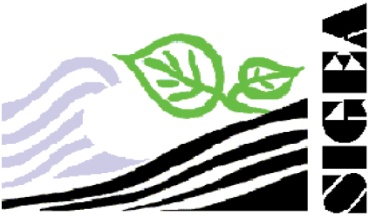 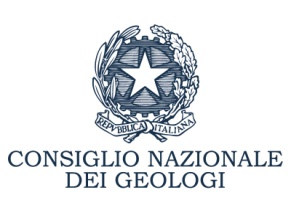 